30.04.2020 (четвер)Час 09.00-09.35Тема: Що спільного між словами «веселка» і «весело» ?ПоясненняРобота у підручнику с.99У зошиті с.49Як пов’язані дощ, гроза, веселка.-	 Хто з вас бачив справжню веселку. А чому її так називають? (Тому, що райдуга весела)-	 Я вам розповім,  чому вона весела. Послухай це оповідання Дмитра Чередниченка.Чого веселка весела   Синє небо. Жито жовте. Луки зелені. Яблуко червоне. Нагідки жовтогарячі. Вода в Дніпрі блакитна. Фіалка фіолетова.  А як устане веселка, то в ній всі кольори є. Колір неба, жита, лук, яблука, нагідок, Дніпра, фіалок. От яка багата веселка. А чого? Бо вона з Дніпра води набирає.  А вода в Дніпрі блакитна. А ще небо над Дніпром синє. А жито над Дніпром жовте. А ще над Дніпром зелені луки, червоні яблука, жовтогарячі нагідки, фіолетові фіалки. От чого веселка з Дніпра воду набирає. Того вона й така весела, барвиста така.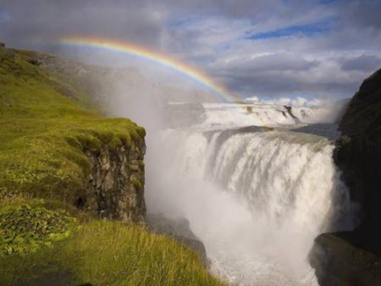 